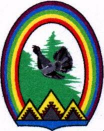 ДУМА ГОРОДА РАДУЖНЫЙХанты-Мансийского автономного округа – Югры РЕШЕНИЕот 29 июня 2017 года	№ 261О ходе выполнения муниципальной программы «Информационное общество города Радужный на 2016 – 2020 годы» в 2016 году	Заслушав и обсудив информацию управления информатизации администрации города о ходе выполнения муниципальной программы «Информационное общество города Радужный  на 2016 – 2020 годы» в 2016 году, Дума города решила:	Информацию о ходе выполнения муниципальной программы «Информационное общество города Радужный  на 2016 – 2020 годы» в 2016 году принять к сведению (Приложение).Председатель Думы города                                                           Г.П. БорщёвПриложениек решению Думы города от 29.06.2017 № 261ОТЧЕТо ходе выполнения муниципальной программы «Информационное общество города Радужный на 2016 – 2020 годы» в 2016 году	Работа администрации города в сфере развития информационных технологий была направлена, в первую очередь, на модернизацию существующей информационной и телекоммуникационной структуры, необходимой для реализации электронного взаимодействия граждан и структурных подразделений администрации города.	Муниципальная программа «Информационное общество города Радужный на 2016 – 2020 годы» утверждена постановлением администрации города Радужный № от 27.11.2013 № 2466Цели, задачи и показатели Программы:	Целью муниципальной программы является создание условий для повышения качества жизни населения города Радужный и совершенствования системы муниципального управления на основе использования информационно-коммуникационных технологий.	Цель муниципальной программы соответствует:	- приоритетам социально-экономического развития автономного округа, определенным Стратегией социально-экономического развития Ханты-Мансийского автономного округа – Югры до 2020 года и на период до 2030 года, утвержденной распоряжением Правительства Ханты-Мансийского автономного округа – Югры от 22.03.2013 № 101-рп;	- приоритетам стратегии социально-экономического развития города Радужный до 2020 года, утвержденной решением Думы города Радужный от 19.06.2009 № 590.	Задачами муниципальной программы являются:	1. Создание, развитие и сопровождение информационных систем обеспечивающих деятельность органов местного самоуправления;	2. Развитие и модернизация системы предоставления государственных и муниципальных услуг.	Целевые показатели муниципальной программы:	1. Обеспеченность органов местного самоуправления города Радужный современной программно-технической базой - (%). 	2. Среднее время ожидания в очереди при обращении заявителя в орган государственной власти (орган местного самоуправления) для получения государственных (муниципальных) услуг - (минут);	3. Среднее число обращений представителей бизнес-сообщества в орган государственной власти автономного округа (орган местного самоуправления) для получения одной государственной (муниципальной) услуги, связанной со сферой предпринимательской деятельности – (единиц). 	4. Уровень удовлетворенности населения муниципального образования качеством предоставления государственных и муниципальных услуг (% от числа опрошенных);	5. Доля жителей муниципального образования, имеющих доступ к получению государственных и муниципальных услуг по принципу «одного окна» по месту пребывания, в том числе в многофункциональных центрах предоставления государственных услуг – (%). Рассчитывается путем вычисления доли жителей города, зарегистрированных в Единой системе идентификации и аутентификации (далее – ЕСИА) и жителей города, обратившихся в многофункциональный центр, от общего числа жителей города старше 18 лет. 	Базовые  показатели рассчитаны на основе данных за 2014 – 2015 годы.	Данные по целевым показателям 2 – 5 предоставляются МКУ «МФЦ ГОРОДА РАДУЖНЫЙ». Целевые показатели муниципальной программы определяются на основании итогов проведения специальных мониторингов и социальных опросов жителей муниципального образования.	Для достижения цели и решения задач муниципальной программы города Радужный «Информационное общество города Радужный  на 2016 – 2020 годы», а также для достижения целевых показателей, характеризующих достижение целей муниципальной программы, были реализованы следующие основные мероприятия:	Основное мероприятие 1. Развитие и сопровождение инфраструктуры электронного правительства и информационных систем;	Основное мероприятие 2. Развитие технической и технологической основы становления информационного общества и формирования электронного правительства.	Финансирование Программы производится исходя из возможностей местного бюджета и поступлений из бюджета ХМАО – Югры. Общий объем финансирования мероприятий муниципальной программы в 2016 году составил 37 823,89 тыс. рублей; 	Финансирование основного мероприятия 1 «Развитие и сопровождение инфраструктуры электронного правительства и информационных систем» на 2016 год составило 928,60 тыс. руб. из средств местного бюджета. Бюджетные средства были предусмотрены на выполнение мероприятий:	1.1. Техническое сопровождение специализированного программного обеспечения "Аверс "WEB – комплектование" (Управление образования и молодежной политики) – 53,10 тыс. рублей;	1.2. Техническое сопровождение электронной системы "Образование"  (Управление образования и молодежной политики) – 45,00 тыс. рублей;	1.3. Техническое сопровождение специализированного программного обеспечения "Аверс "Зачисление в ОУ" (Управление образования и молодежной политики) – 36,00 тыс. рублей;	1.4. Техническое сопровождение специализированного программного обеспечения "Аверс "Сводная отчетность" (Управление образования и молодежной политики) – 58,10 тыс. рублей;	1.5. Техническое сопровождение специализированного программного обеспечения "Аверс "Управление организацией дополнительного образования" (МАУ ДО ГДДТ) – 18,00 тыс. рублей;	1.6. Техническое сопровождение специализированного программного обеспечения "Аверс "Управление организацией дополнительного образования" (МАУ ДО «Компьютерная школа") – 18,00 тыс. рублей;	1.9. Обеспечение функционирования линий связи ЕДДС администрации города (МКУ "УМТО г. Радужный") – 600,60 тыс. рублей,;	1.10. Техническое сопровождение специализированного программного обеспечения «ИСТОК-СМ» системы 112 ЕДДС администрации города (администрация города Радужный) – 99,80 тыс. рублей.	Кассовое исполнение по основному мероприятию 1 составило 928,51 тыс. рублей, или в процентном соотношении 99,99%Финансирование основного мероприятия 2 «Развитие технической и технологической основы становления информационного общества и формирования электронного правительства» на 2016 год составляет 36895,29 тыс. руб., из них: 7 545,53 тыс. руб. – средства местного бюджета, 29 349,76 тыс. руб. – средства бюджета округа.Бюджетные средства были предусмотрены на выполнение следующих мероприятий:	2.1. Содержание МКУ «МФЦ ГОРОДА РАДУЖНЫЙ» в размере 31106,6 тыс. руб., из них 6 301,30 тыс. руб. – средства местного бюджета и 24 805,30 тыс. руб. – средства бюджета округа.;	2.2. Развитие МКУ «МФЦ ГОРОДА РАДУЖНЫЙ» в размере 3 326,75 тыс. руб., из них 998,03 тыс. руб. – средства местного бюджета и 2 328,72 тыс. руб. – средства бюджета округа;	2.3. Ремонт помещений МФЦ в размере 2 461,94 тыс. руб., из них 246,20 тыс. руб. – средства местного бюджета и 2 215,74 тыс. руб. – средства бюджета округа.	Кассовое исполнение основного мероприятия 2 составило 7091,86 тыс. рублей – средства местного бюджета, или 93,99%, и 29 349,76 тыс. рублей – окружные бюджетные средства – 100%.	В среднем освоение средств по муниципальной программе составило 98,8%. Причина отклонения от стопроцентного освоения бюджетных средств – оплата товаров, работ, услуг осуществлялась по факту согласно заключенным договорам и фактически предоставленным документам.______________________________Анализ показателей результативности муниципальной программыПоказатели работы МКУ «Многофункциональный центр предоставления государственных и муниципальных услуг города Радужный»Оценка эффективности реализации муниципальной программыВ целом освоение средств по муниципальной программе составило 98,8%. Из пяти целевых показателей по 5 целевым показателям степень достижения составляет 100%. Степень достижения показателей муниципальной программы составляет 100%. Из двух основных мероприятий выполнены 2, что составляет 100%. Эффективность реализации муниципальной программы оценивается на 5 баллов «Эффективная муниципальная программа».________________________________№ п/пНаименование показателяЕдиница измере-нияРезультат реализации программыРезультат реализации программыОтклонение от планового значенияОтклонение от планового значенияПоказа-тель выполнен/не выполнен№ п/пНаименование показателяЕдиница измере-нияПлано-вое значениеФакти-ческое значениеАбсолю-тное значениеОтноси-тельное значение, %Показа-тель выполнен/не выполнен1Обеспеченность органов местного самоуправления города Радужный программно-технической базой, (%)%65683105%выполнен2Среднее время ожидания в очереди при обращении заявителя в орган местного самоуправления для получения государственных (муниципальных) услуг, (минут) мин.15150100%выполнен3Среднее число обращений представителей бизнес-сообществ в орган местного самоуправления для получения одной государственной (муниципальной) услуги, связанной со сферой предпринимательской деятельности, (единиц) шт.220100%выполнен4Уровень удовлетворенности населения муниципального образования качеством предоставления государственных и муниципальных услуг, (% от числа опрошенных)%88902102%выполнен5Доля жителей муниципального образования, имеющих доступ к получению государственных и муниципальных услуг по принципу "одного окна" по месту пребывания, в том числе в многофункциональных центрах предоставления государственных услуг, (%) %90900100%выполнен№п/пНаименованиепоказателейрезультатовРезультатРезультатОтклонениеОтклонениеОбоснование отклонений значения показателя№п/пНаименованиепоказателейрезультатовПлановоезначениеФактическоезначениеАбсолютноезначениеОтноси-тельноезначение,%Обоснование отклонений значения показателя1.Предоставление государственныхи муниципальных услуг-всего:в том числе:3543041503+6073117,14Фактическое количество заявителейпревысилопланируемое1.1Федеральныеуслуги1683019081+2251113,371.2.Региональныеуслуги1260014356+1756113,941.3.Муниципальныеуслуги60008066+2066134,432.Предоставлениекосультаций-всего:в том числе:2025022081+1831109,04Фактическое количество заявителейпревысилопланируемое2.1.Федеральныеуслуги1015011560+1831113,892.2.Региональныеуслуги89009000+100101,122.3.Муниципальныеуслуги12001521+321126,75Наименование критерияВесБаллОценка по крите-риюНаименование подкритерияВесБаллОценка по подкритериюКоммента-рииСтепень достижения целевых значений показателей муниципальной программы (K1)0,502,5Выполнение фактических значений целевых показателей муниципальной программы (отношение количества целевых показателей, исполненных в отчетном году, к общему количеству целевых показателей) (k1,1)155100% целевых показателей исполнены в отчетном годуСтепень выполнения основных мероприятий муниципальной программы в отчетном году (K2)0,351,5Выполнение основных мероприятий муниципальной программы в отчетном году (рассчитывается как отношение количества выполненных основных мероприятий в отчетном году к количеству запланированных основных мероприятий в муниципальной программе на соответствующий год) (k2)155Выполнены все заплани-рованные программой основные мероприятия. Итого процент выполнения основных мероприятий составляет 100 %Освоение средств за счет всех источников финанси-рования (федеральный, региональный, муниципа-льный) (K3)0,231Степень выполнения объемов финансирования муниципальной программы (отношение общего исполненного (кассового) объема финансирования муниципальной программы за отчетный период к  плановому уточненному объему) (k3)155Освоение средств по муниципа-льной программе составило 98,8%5